НОВОКУЗНЕЦКИЙ ГОРОДСКОЙ СОВЕТ НАРОДНЫХ ДЕПУТАТОВ РЕШЕНИЕО порядке предоставления гражданами, претендующими на замещение муниципальных должностей, должностей муниципальной службы, лицами, замещающими муниципальные должности и должности муниципальной службы Новокузнецкого городского округа, сведений о доходах,  расходах, об имуществе и обязательствах имущественного характера и порядке их обнародованияПринятоНовокузнецким городскимСоветом народных депутатов«28» июня 2016 годаВ соответствии с Федеральными  законами от 02.03.2007 №25-ФЗ «О муниципальной службе в Российской Федерации», от 25.12.2008 №273-ФЗ «О противодействии коррупции» и от 03.12.2012 №230-ФЗ «О контроле за соответствием расходов лиц, замещающих государственные должности, и иных лиц их доходам», Законом Кемеровской области  от 08.05.2007 №57-ОЗ «О противодействии коррупции»,  руководствуясь пунктом 42 части 1 статьи 6, статьей 28 Устава Новокузнецкого городского округа, Новокузнецкий городской Совет народных депутатов РЕШИЛ:1. Утвердить:          1) Положение  о предоставлении гражданами, претендующими на замещение муниципальных должностей, должностей муниципальной службы, лицами, замещающими муниципальные должности и должности муниципальной службы  Новокузнецкого городского округа, сведений о доходах,  расходах, об имуществе и обязательствах имущественного характера и порядке их обнародования согласно приложению №1 к настоящему решению;           2) перечень должностей муниципальной службы Новокузнецкого городского округа, при назначении на которые граждане обязаны предоставлять сведения о своих доходах, об имуществе и обязательствах имущественного характера, а также сведения о доходах, об имуществе и обязательствах имущественного характера своих супруги (супруга) и несовершеннолетних детей, при замещении которых муниципальные служащие обязаны предоставлять сведения о своих доходах, расходах, об имуществе и обязательствах имущественного характера, а также сведения о доходах, расходах, об имуществе и обязательствах имущественного характера своих супруги (супруга) и несовершеннолетних детей согласно приложению №2 к настоящему решению.2. Признать утратившим силу решение Новокузнецкого городского Совета народных депутатов от 13.04.2016 №4/40 «Об утверждении Положения о порядке предоставления депутатами Новокузнецкого городского Совета народных депутатов сведений о доходах, расходах, об имуществе и обязательствах имущественного характера, и о порядке обнародования». 3. Настоящее решение вступает в силу со дня, следующего за днем его официального  опубликования.4. Контроль за исполнением настоящего решения возложить на председателя Новокузнецкого городского Совета народных депутатов (С.И.Корнеев).Приложение №1 к решению Новокузнецкого городского Совета народных депутатов                                                                                                            от 29.06.2016 № 8/115Положение  о предоставлении гражданами, претендующими на замещение муниципальных должностей, должностей муниципальной службы, лицами, замещающими муниципальные должности и должности муниципальной службы Новокузнецкого городского округа, сведений о доходах,  расходах, об имуществе и обязательствах имущественного характера и порядке их обнародованияОбщие положения1.1. Настоящее Положение определяет порядок и сроки предоставления гражданами, претендующими на замещение муниципальных должностей, должностей муниципальной службы, лицами, замещающими муниципальные должности и должности муниципальной службы Новокузнецкого городского округа, сведений о доходах, расходах, об имуществе и обязательствах имущественного характера,  сведений о доходах, расходах, об имуществе и обязательствах имущественного характера своих супруги (супруга) и несовершеннолетних детей (далее - сведения о доходах, расходах, об имуществе и обязательствах имущественного характера), а также  порядок размещения этих сведений на официальных сайтах органов местного самоуправления Новокузнецкого городского, Муниципальной избирательной комиссии Новокузнецкого городского округа и предоставления их городским средствам  массовой информации  для опубликования.1.2. Сведения о своих доходах, об имуществе и обязательствах имущественного характера, а также о доходах, об имуществе и обязательствах имущественного характера своих супруги (супруга) и несовершеннолетних детей предоставляют: а) лица, претендующие на замещение муниципальных должностей; б) лица, замещающие муниципальные должности; в) лица, претендующие  на замещение должностей муниципальной службы,  включенных в утвержденный перечень должностей муниципальной службы Новокузнецкого городского округа, при назначении на которые граждане обязаны предоставлять сведения о своих доходах, об имуществе и обязательствах имущественного характера, а также сведения о доходах, об имуществе и обязательствах имущественного характера своих супруги (супруга) и несовершеннолетних детей, при замещении которых муниципальные служащие обязаны предоставлять сведения о своих доходах, расходах, об имуществе и обязательствах имущественного характера, а также сведения о доходах, расходах, об имуществе и обязательствах имущественного характера своих супруги (супруга) и несовершеннолетних детей (далее – перечень должностей);г) лица, замещающие должности муниципальной службы, включенные в утвержденный перечень должностей.1.3. Сведения о своих расходах, а также о расходах своих супруги (супруга) и несовершеннолетних детей представляют:а) лица, замещающие муниципальные должности;б) лица, замещающие должности муниципальной службы, включенные в утвержденный перечень должностей.2. Порядок предоставления сведений о доходах, расходах, об имуществе и обязательствах имущественного характера2.1. Сведения о доходах, расходах, об имуществе и обязательствах имущественного характера предоставляются лицами, указанными в пунктах 1.2 и 1.3 настоящего Положения, в виде справки, форма которой утверждена  Указом Президента Российской Федерации от 23.06.2014 № 460 «Об утверждении формы справки о доходах, расходах, об имуществе и обязательствах имущественного характера и внесении изменений в некоторые акты Президента Российской Федерации».2.2. Сведения о доходах, расходах, об имуществе и обязательствах имущественного характера предоставляются в следующие сроки:а) гражданами, претендующими на замещение муниципальных должностей – перед наделением полномочиями (назначением, избранием на должность);б) лицами, замещающими муниципальные должности – ежегодно, не позднее 1 апреля года, следующего за отчетным;в) гражданами, претендующими на замещение должностей муниципальной службы, включенных в утвержденный перечень должностей, – при назначении на должность муниципальной службы;г) лицами, замещающими должности муниципальной службы, включенные в утвержденный перечень должностей, – ежегодно, не позднее 30 апреля года, следующего за отчетным.2.3. Гражданин, претендующий на замещение муниципальной должности, предоставляет:а) сведения о своих доходах, полученных от всех источников (включая доходы по прежнему месту работы, службы или месту замещения выборной должности, пенсии, пособия, иные выплаты) за календарный год, предшествующий году подачи документов для замещения муниципальной  должности, а также сведения об имуществе, принадлежащем ему на праве собственности, и о своих обязательствах имущественного характера по состоянию на первое число месяца, предшествующего месяцу подачи документов для замещения муниципальной должности (на отчетную дату);б) сведения о доходах своих супруги (супруга) и несовершеннолетних детей, полученных от всех источников (включая заработную плату, пенсии, пособия, иные выплаты) за календарный год, предшествующий году подачи гражданином документов для замещения муниципальной  должности, а также сведения об имуществе, принадлежащем им на праве собственности, и об их обязательствах имущественного характера по состоянию на первое число месяца, предшествующего месяцу подачи гражданином документов для замещения муниципальной должности (на отчетную дату).2.4. Лицо, замещающее муниципальную должность, предоставляет:а) сведения о своих доходах, полученных за отчетный период (с 1 января по 31 декабря) от всех источников (включая денежное вознаграждение, пенсии, пособия, иные выплаты), а также сведения об имуществе, принадлежащем ему на праве собственности, и о своих обязательствах имущественного характера по состоянию на конец отчетного периода;б)  сведения о доходах своих супруги (супруга) и несовершеннолетних детей, полученных за отчетный период (с 1 января по 31 декабря) от всех источников (включая заработную плату, пенсии, пособия, иные выплаты), а также сведения об имуществе, принадлежащем им на праве собственности, и об их обязательствах имущественного характера по состоянию на конец отчетного периода;в) сведения о своих расходах, расходах своих супруги (супруга) и несовершеннолетних детей по каждой сделке по приобретению земельного участка, другого объекта недвижимости, транспортного средства, ценных бумаг, акций (долей участия, паев в уставных (складочных) капиталах организаций), совершенной им, его супругой (супругом) и (или) несовершеннолетними детьми в течение отчетного периода, если общая сумма таких сделок превышает общий доход данного лица и его супруги (супруга) за три последних года, предшествующих отчетному периоду, и об источниках получения средств, за счет которых совершены эти сделки.2.5. Сведения о доходах, расходах, об имуществе и обязательствах имущественного характера предоставляются муниципальным служащим, замещавшим по состоянию на 31 декабря отчетного года должность муниципальной службы, предусмотренную перечнем должностей, а также  муниципальным служащим, замещающим должность муниципальной службы, не предусмотренную перечнем должностей, и претендующим на замещение должности муниципальной службы, предусмотренной перечнем должностей (далее - кандидат на должность, предусмотренную перечнем должностей).2.6. Гражданин, претендующий на замещение должности муниципальной службы, предусмотренной перечнем должностей, предоставляет:а) сведения о своих доходах, полученных от всех источников (включая доходы по прежнему месту работы или месту замещения выборной должности, пенсии, пособия, иные выплаты) за календарный год, предшествующий году подачи документов для замещения должности муниципальной службы, предусмотренной перечнем должностей, а также сведения об имуществе, принадлежащем ему на праве собственности, и о своих обязательствах имущественного характера по состоянию на первое число месяца, предшествующего месяцу подачи документов для замещения должности муниципальной службы, предусмотренной перечнем должностей (на отчетную дату);б) сведения о доходах своих супруги (супруга) и несовершеннолетних детей, полученных от всех источников (включая заработную плату, пенсии, пособия, иные выплаты) за календарный год, предшествующий году подачи гражданином документов для замещения должности муниципальной службы, предусмотренной перечнем должностей, а также сведения об имуществе, принадлежащем им на праве собственности, и об их обязательствах имущественного характера по состоянию на первое число месяца, предшествующего месяцу подачи гражданином документов для замещения должности муниципальной службы, предусмотренной перечнем должностей (на отчетную дату).2.7. Лицо, замещающее должность муниципальной службы, предусмотренную перечнем должностей, предоставляет:а)  сведения о своих доходах, полученных за отчетный период (с 1 января по 31 декабря) от всех источников (включая денежное содержание, пенсии, пособия, иные выплаты), а также сведения об имуществе, принадлежащем ему на праве собственности, и о своих обязательствах имущественного характера по состоянию на конец отчетного периода;б)  сведения о доходах своих супруги (супруга) и несовершеннолетних детей, полученных за отчетный период (с 1 января по 31 декабря) от всех источников (включая заработную плату, пенсии, пособия, иные выплаты), а также сведения об имуществе, принадлежащем им на праве собственности, и об их обязательствах имущественного характера по состоянию на конец отчетного периода;в) сведения о своих расходах, расходах своих супруги (супруга) и несовершеннолетних детей по каждой сделке по приобретению земельного участка, другого объекта недвижимости, транспортного средства, ценных бумаг, акций (долей участия, паев в уставных (складочных) капиталах организаций), совершенной им, его супругой (супругом) и (или) несовершеннолетними детьми в течение отчетного периода, если общая сумма таких сделок превышает общий доход данного лица и его супруги (супруга) за три последних года, предшествующих отчетному периоду, и об источниках получения средств, за счет которых совершены эти сделки.2.8. Кандидат на должность, предусмотренную перечнем должностей, предоставляет сведения о доходах, об имуществе и обязательствах имущественного характера в соответствии с пунктом 2.6 настоящего Положения.2.9. В случае если лица, предоставившие сведения, предусмотренные настоящим Положением, обнаружили, что  в сведениях о доходах, расходах, об имуществе и обязательствах имущественного характера не отражены или не полностью отражены какие-либо сведения либо имеются ошибки, они вправе предоставить уточненные сведения в порядке, установленном настоящим Положением,  в течение одного месяца после окончания срока, установленного для подачи таких сведений.2.10. Сведения о доходах, расходах, об имуществе и обязательствах имущественного характера, предусмотренные настоящим Положением, предоставляются в отдел кадров администрации города Новокузнецка, кадровую службу (лицу, ответственному за кадровую работу) территориального, отраслевого, функционального органа администрации города Новокузнецка с правами юридического лица, Новокузнецкого городского Совета народных депутатов, Комитета городского контроля Новокузнецкого городского округа, Муниципальной избирательной комиссии Новокузнецкого городского округа, в которых лица, указанные в пунктах 1.2 и 1.3 настоящего Положения, замещают либо претендуют на замещение муниципальных должностей или должностей муниципальной службы.Заверенные копии справок о доходах, об имуществе и обязательствах имущественного характера, справок о расходах, предоставляемых муниципальными служащими территориальных, отраслевых и функциональных органов администрации города Новокузнецка с правами юридического лица, замещающими должности муниципальной службы, предусмотренные перечнем должностей,  назначение на которые и освобождение от которых осуществляются Главой города Новокузнецка, кадровые службы (лица, ответственные за кадровую работу) соответствующих органов администрации города Новокузнецка в течение трех рабочих дней со дня их предоставления направляют в отдел кадров администрации города Новокузнецка.Подлинники справок о доходах, об имуществе и обязательствах имущественного характера, справок о расходах муниципальных служащих приобщаются к личным делам и хранятся в кадровой службе (у лица, ответственного за кадровую работу) соответствующего органа администрации города Новокузнецка, в котором муниципальный служащий замещает должность муниципальной службы.2.11. Сведения о доходах, расходах, об имуществе и обязательствах имущественного характера, предоставляемые в соответствии с настоящим Положением, являются сведениями конфиденциального характера.2.12. Не допускается использование сведений о доходах, расходах, об имуществе и обязательствах имущественного характера для определения платежеспособности лица, их предоставившего, и платежеспособности его супруги (супруга) и несовершеннолетних детей, для сбора в прямой или косвенной форме пожертвований (взносов) в фонды общественных объединений либо религиозных организаций, а также в пользу физических лиц.3. Порядок размещения сведений о доходах, расходах, об имуществе и обязательствах имущественного характера и предоставления этих сведений городским средствам массовой информации для опубликования3.1. Органы местного самоуправления Новокузнецкого городского округа (далее - органы местного самоуправления), Муниципальная избирательная комиссия Новокузнецкого городского округа (далее – Муниципальная избирательная комиссия), территориальные, функциональные и отраслевые органы  администрации города Новокузнецка с правами юридического лица (далее – органы администрации города) размещают сведения о доходах, расходах, об имуществе и обязательствах имущественного характера лиц, замещающих муниципальные должности и должности муниципальной службы, предусмотренные перечнем должностей,  на официальных сайтах органов местного самоуправления, Муниципальной избирательной комиссии (далее – официальные сайты) и предоставляют эти сведения городским средствам массовой информации (далее – средства массовой информации) для опубликования в связи с их запросами.3.2. На официальных сайтах размещаются и средствам массовой информации предоставляются для опубликования следующие сведения  о доходах, расходах, об имуществе и обязательствах имущественного характера:а) перечень объектов недвижимого имущества, принадлежащих лицу, замещающему муниципальную должность, должность муниципальной службы, предусмотренную перечнем должностей, его супруге (супругу) и несовершеннолетним детям на праве собственности или находящихся в их пользовании, с указанием вида, площади и страны расположения каждого из таких объектов;б) перечень транспортных средств с указанием вида и марки, принадлежащих на праве собственности лицу, замещающему муниципальную должность, должность муниципальной службы, предусмотренную перечнем должностей, его супруге (супругу) и несовершеннолетним детям;в) декларированный годовой доход лица, замещающего муниципальную должность, должность муниципальной службы, предусмотренную перечнем должностей, его супруги (супруга) и несовершеннолетних детей;г) сведения об источниках получения средств, за счет которых совершена сделка по приобретению земельного участка, другого объекта недвижимости, транспортного средства, ценных бумаг, акций (долей участия, паев в уставных (складочных) капиталах организаций), если сумма сделки превышает общий доход лица, замещающего муниципальную должность, должность муниципальной службы, предусмотренную перечнем должностей,  и его супруги (супруга) за три последних года, предшествующих совершению сделки.3.3. В размещаемых на официальном сайте и предоставляемых средствам массовой информации для опубликования сведениях  о доходах, расходах, об имуществе и обязательствах имущественного характера запрещается указывать:а) иные сведения (кроме указанных в пункте 3.2 настоящего Положения) о доходах, расходах об имуществе и обязательствах имущественного характера;б) персональные данные супруги (супруга), детей и иных членов семьи лица, замещающего муниципальную должность, должность муниципальной службы, предусмотренную перечнем должностей;в) данные, позволяющие определить место жительства, почтовый адрес, телефон и иные индивидуальные средства коммуникации лица, замещающего муниципальную должность, должность муниципальной службы, предусмотренную перечнем должностей, его супруги (супруга), детей и иных членов семьи;г) данные, позволяющие определить место нахождения объектов недвижимого имущества, принадлежащих лицу, замещающему муниципальную должность,  должность муниципальной службе, предусмотренную перечнем должностей, его супруге (супругу), детям, иным членам семьи на праве собственности или находящихся в их пользовании;д) информацию, отнесенную к государственной тайне или являющуюся конфиденциальной.3.4. Сведения о доходах, расходах, об имуществе и обязательствах имущественного характера, указанные в пункте 3.2 настоящего Положения, за весь период замещения лицом муниципальной должности, должности муниципальной службы, предусмотренной  перечнем должностей, а также сведения о доходах, расходах, об имуществе и обязательствах имущественного характера его супруги (супруга) и несовершеннолетних детей находятся на официальном сайте и ежегодно обновляются в течение четырнадцати  рабочих дней со дня истечения срока, установленного для их подачи.3.5. Орган местного самоуправления, Муниципальная избирательная комиссия, орган администрации города:а) в течение трех рабочих дней со дня поступления запроса от средства массовой информации сообщает о нем лицу, замещающему муниципальную должность, должность муниципальной службы, предусмотренную перечнем должностей, в отношении которого поступил запрос;б) в течение семи рабочих дней со дня поступления запроса от средства массовой информации обеспечивает предоставление сведений, указанных в пункте 3.2 настоящего Положения, в том случае, если запрашиваемые сведения отсутствуют на официальном сайте.3.6. В случае если лицо, замещающее муниципальную должность, должность муниципальной службы, предусмотренную перечнем должностей, назначен на соответствующую должность после истечения срока, установленного для подачи  сведений о доходах, расходах, об имуществе и обязательствах имущественного характера, указанных в пункте 3.2 настоящего Положения, указанные сведения должны быть размещены на официальном сайте в срок не позднее четырнадцати рабочих дней со дня его назначения (избрания) на муниципальную должность или должность муниципальной службы, предусмотренную перечнем должностей.3.7. Размещение сведений о доходах, расходах, об имуществе и обязательствах имущественного характера лица, замещающего муниципальную должность, должность муниципальной службы, предусмотренную перечнем должностей,  его супруги (супруга) и несовершеннолетних детей, указанных в пункте 3.2 настоящего Положения, на официальных сайтах и представление этих сведений средствам массовой информации для опубликования обеспечивают должностные лица органа местного самоуправления, Муниципальной избирательной комиссии, органа администрации города, в котором лицо замещает муниципальную должность, должность муниципальной службы, предусмотренную перечнем должностей, которые определяются (назначаются) руководителем соответствующего органа.3.8. Должностные лица органов местного самоуправления, Муниципальной избирательной комиссии, органов администрации города, обеспечивающие размещение сведений о расходах и сведений о доходах, об имуществе и обязательствах имущественного характера на официальных сайтах и их предоставление средствам массовой информации для опубликования, несут в соответствии с законодательством Российской Федерации ответственность за несоблюдение настоящего Положения, а также за разглашение сведений, отнесенных к государственной тайне или являющихся конфиденциальными.Заместитель председателя Новокузнецкого городскогоСовета народных депутатов                                                                                Н.М. ГайнулинаПриложение №2 к решению Новокузнецкого городского Совета народных депутатов                                                                                                        от 29.06.2016 № 8/115Переченьдолжностей муниципальной службы   Новокузнецкого городского округа, при назначении на которые граждане обязаны предоставлять сведения о своих доходах, об имуществе и обязательствах имущественного характера, а также сведения о доходах, об имуществе и обязательствах имущественного характера своих супруги (супруга) и несовершеннолетних детей, при замещении которых муниципальные служащие обязаны предоставлять  сведения о своих доходах, расходах, об имуществе и обязательствах имущественного характера, а также сведения о доходах,  расходах, об имуществе и обязательствах имущественного характера своих супруги (супруга) и несовершеннолетних детейI. Должности муниципальной службы, учреждаемые длянепосредственного обеспечения исполнения полномочий лица,замещающего муниципальную должностьВысшая должностьПервый заместитель главы городаЗаместитель главы городаЗаместитель главы города - руководитель районной администрацииЗаместитель главы города - руководитель аппаратаВедущая должностьПомощник Главы городаСоветник (консультант) Главы городаПомощник председателя Новокузнецкого городского Совета народных депутатовСоветник (консультант) председателя Новокузнецкого городского Совета народных депутатовII. Должности муниципальной службы, учреждаемые дляобеспечения исполнения полномочий администрациигорода НовокузнецкаВысшая должностьРуководитель аппаратаРуководитель территориального, в составе муниципального образования, организационно-распорядительного органаНачальник управленияПредседатель комитетаГлавная должностьЗаместитель начальника управленияЗаместитель начальника управления - начальник отделаЗаместитель председателя комитетаЗаместитель председателя комитета - начальник отделаНачальник самостоятельного отделаВедущая должностьНачальник (заведующий) службыНачальник (заведующий) отдела управления, комитетаЗаместитель начальника (заведующего) отдела, службыIII. Должности муниципальной службы, учреждаемые дляобеспечения исполнения полномочий Комитета городскогоконтроля Новокузнецкого городского округаВысшая должностьПредседатель Комитета городского контроля Новокузнецкого городского округаГлавная должностьЗаместитель председателя Комитета городского контроля Новокузнецкого городского округаАудитор	Ведущая должностьНачальник (заведующий) отдела Комитета городского контроля Новокузнецкого городского округаЗаместитель начальника (заведующего) отдела Комитета городского контроля Новокузнецкого городского округаЗаместитель председателя Новокузнецкого городскогоСовета народных депутатов                                                                                Н.М. Гайнулина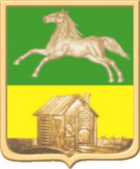 Заместитель председателяНовокузнецкого городского Совета народных депутатовН.М. Гайнулина Глава города Новокузнецка                                              С.Н. Кузнецовг. Новокузнецк«29» июня 2016№ 8/115